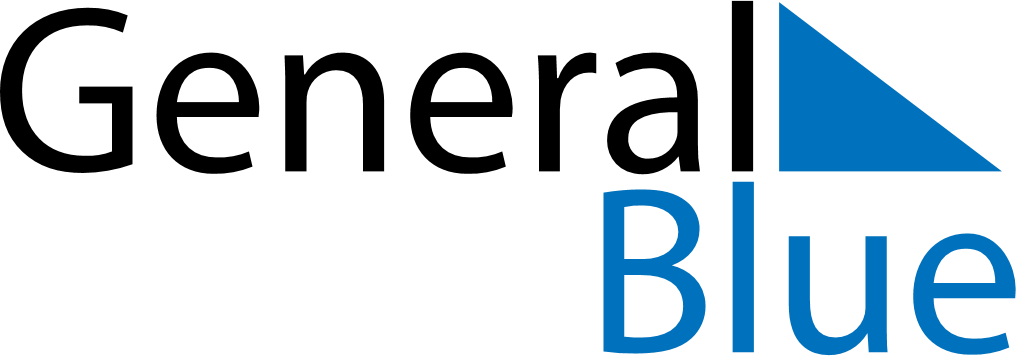 October 2138October 2138October 2138October 2138October 2138SundayMondayTuesdayWednesdayThursdayFridaySaturday12345678910111213141516171819202122232425262728293031